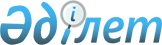 Об утверждении квалификационных требований к категориям административных государственных должностей корпуса "Б" Комитета контроля медицинской и фармацевтической деятельности Министерства здравоохранения Республики Казахстан
					
			Утративший силу
			
			
		
					Приказ Министра здравоохранения Республики Казахстан от 26 февраля 2014 года № 110. Зарегистрирован в Министерстве юстиции Республики Казахстан 20 марта 2014 года № 9266. Утратил силу приказом Министра здравоохранения и социального развития Республики Казахстан от 20 апреля 2016 года № 306

      Сноска. Утратил силу приказом Министра здравоохранения и социального развития РК от 20.04.2016 № 306.      В соответствии с пунктом 5 статьи 13 Закона Республики Казахстан от 23 июля 1999 года «О государственной службе», ПРИКАЗЫВАЮ:



      1. Утвердить прилагаемые квалификационные требования к категориям административных государственных должностей корпуса «Б» Комитета контроля медицинской и фармацевтической деятельности Министерства здравоохранения Республики Казахстан.



      2. Комитету контроля медицинской и фармацевтической деятельности Министерства здравоохранения Республики Казахстан (Ахметниязова Л.М.) обеспечить:



      1) государственную регистрацию настоящего приказа в Министерстве юстиции Республики Казахстан;



      2) размещение настоящего приказа на интернет-ресурсе Министерства здравоохранения Республики Казахстан.



      3. Департаменту юридической службы Министерства здравоохранения Республики Казахстан (Асаинова Д.Е.) обеспечить официальное опубликование настоящего приказа в средствах массовой информации после его государственной регистрации в Министерстве юстиции Республики Казахстан.



      4. Контроль за исполнением настоящего приказа возложить на Вице-министра здравоохранения Республики Казахстан Байжунусова Э.А.



      5. Настоящий приказ вводится в действие со дня его официального опубликования.      Министр здравоохранения

      Республики Казахстан                       С. Каирбекова      «Согласовано»

      Председатель Агентства 

      Республики Казахстан

      по делам государственной службы

      ______________А. Байменов

      28 февраля 2014 г.

Утверждены             

приказом Министра здравоохранения

Республики Казахстан     

от 26 февраля 2014 года № 110  

                     Квалификационные требования

            к категориям административных государственных

                       должностей корпуса «Б»

 Комитета контроля медицинской и фармацевтической деятельности

         Министерства здравоохранения Республики Казахстан

      1. Руководитель Управления фармацевтического инспектората

          (государственный фармацевтический инспектор Республики

                Казахстан), категория С-3 (1 единица), № 15-1

   2. Главный эксперт Управления фармацевтического инспектората

      (государственный фармацевтический инспектор Республики

           Казахстан), категория С-4 (4 единицы), № 15-1-1,

                   № 15-1-2, № 15-1-3, № 15-1-4

         3. Руководитель Управления мониторинга использования

          лекарственных средств (государственный инспектор по

     контролю в сфере оказания медицинских услуг (при наличии

медицинского образования) или государственный фармацевтический

                 инспектор Республики Казахстан

        (при наличии фармацевтического образования),

                категория С-3 (1 единица), № 15-2

      4. Главный эксперт Управления мониторинга использования

       лекарственных средств (государственный фармацевтический

 инспектор Республики Казахстан (при наличии фармацевтического

       образования) или государственный инспектор по контролю в

     сфере оказания медицинских услуг (при наличии медицинского

           образования), категория С-4 (3 единицы), № 15-2-1,

                          № 15-2-2, № 15-2-3

          5. Эксперт Управления мониторинга использования

      лекарственных средств (государственный фармацевтический

          инспектор Республики Казахстан), категория С-5

                    (1 единица), № 15-2-4

    6. Руководитель Управления оказания фармацевтических услуг

       (государственный фармацевтический инспектор Республики

              Казахстан), категория С-3 (1 единица), № 15-3

7. Главный эксперт Управления оказания фармацевтических услуг

      (государственный фармацевтический инспектор Республики

     Казахстан), категория С-4 (4 единицы), № 15-3-1, № 15-3-2,

                       № 15-3-3, № 15-3-4

       8. Эксперт Управления оказания фармацевтических услуг

       (государственный фармацевтический инспектор Республики

            Казахстан), категория С-5 (1 единица), № 15-3-5

        9. Руководитель Управления контроля за медицинской

    деятельностью (государственный инспектор по контролю в

         сфере оказания медицинских услуг), категоря С-3 

                        (1 единица),  № 15-4

       10. Главный эксперт Управления контроля за медицинской

        деятельностью (государственный инспектор по контролю в

                 сфере оказания медицинских услуг),

       категоря С-4 (8 единиц), № 15-4-1, № 15-4-2, № 15-4-3,

            № 15-4-4, № 15-4-5, № 15-4-6, № 15-4-7, № 15-4-8

   11. Эксперт Управления контроля за медицинской деятельностью

       (государственный инспектор по контролю в сфере оказания

        медицинских услуг) категория С-5 (1 единица), № 15-4-9

      12. Руководитель Управления аттестации, аккредитации и

       лицензирования (государственный инспектор по контролю в

                   сфере оказания медицинских услуг),

                   категория С-3 (1 единица), № 15-5

     13. Главный эксперт Управления аттестации, аккредитации и

       лицензирования (государственный инспектор по контролю в

                 сфере оказания медицинских услуг),

      категория С-4 (3 единицы), № 15-5-1, № 15-5-2, № 15-5-3

       14. Эксперт Управления аттестации, аккредитации и

лицензирования (государственный инспектор по контролю в сфере

                   оказания медицинских услуг),

              категория С-5 (1 единица), № 15-5-4

15. Руководитель Управления организационно-административного и

     кадрового обеспечения, категория С-3 (1 единица), № 15-6

Комитета контроля медицинской и фармацевтической деятельности

      Министерства здравоохранения Республики Казахстан

    - главный государственный инспектор по контролю в сфере

   оказания медицинских услуг области, города республиканского

       значения и столицы (при наличии высшего медицинского

     образования) или главный государственный фармацевтический

        инспектор области, города республиканского значения и

           столицы (при наличии высшего фармацевтического

             образования), категория С-О-1 (16 единиц),

№ 15-7-1, № 15-8-1, № 15-9-1, № 15-10-1, № 15-11-1, № 15-12-1,

       № 15-13-1, № 15-14-1, № 15-15-1, № 15-16-1, № 15-17-1,

       № 15-18-1, № 15-19-1, № 15-20-1, № 15-21-1, № 15-22-1

           19. Заместитель Руководителя Департамента

Комитета контроля медицинской и фармацевтической деятельности

      Министерства здравоохранения Республики Казахстан

     - главный государственный инспектор по контролю в сфере

            оказания медицинских услуг области, города

                республиканского значения и столицы

 (при наличии высшего медицинского образования) или главный

   государственный фармацевтический инспектор области, города

      республиканского значения и столицы (при наличии высшего

         фармацевтического образования), категория С-О-2

       (18 единиц), № 15-7-2, № 15-8-2, № 15-9-2, № 15-10-2, №

       15-11-2, № 15-12-2, № 15-13-2, № 15-14-2, № 15-15-2, №

       15-16-2, № 15-17-2, № 15-18-2, № 15-19-2, № 15-20-2, №

            15-20-3, № 15-21-2, № 15-21-3, № 15-22-2
					© 2012. РГП на ПХВ «Институт законодательства и правовой информации Республики Казахстан» Министерства юстиции Республики Казахстан
				КритерийТребованияОбразованиеВысшее образование: здравоохранение и социальное обеспечения (фармация).Профессиональная компетентностьЗнание Конституции Республики Казахстан, конституционных законов Республики Казахстан «О Президенте Республики Казахстан», «О Парламенте Республики Казахстан и статусе его депутатов», «О Правительстве Республики Казахстан», законов Республики Казахстан «О государственной службе», «О борьбе с коррупцией», «Об административных процедурах», «О нормативных правовых актах», «О порядке рассмотрения обращений физических и юридических лиц», нормативных правовых актов в области здравоохранения, Стратегии «Казахстан – 2050»: новый политический курс состоявшегося государства.

Другие обязательные знания, необходимые для исполнения функциональных обязанностей по должностям данной категории.Опыт работыСогласно Типовым квалификационным требованиям к категориям административных государственных должностей корпуса «Б», утвержденным приказом Агентства Республики Казахстан по делам государственной службы от 9 января 2008 года № 02-01-02/5, зарегистрированным в Реестре государственной регистрации нормативных правовых актов за № 5084. Умение работать на компьютере.Функциональные обязанностиОсуществление общего руководства и организация деятельности управления, а также деятельности территориальных подразделений по вопросам компетенции управления. Реализация государственной политики в сфере обращения лекарственных средств, изделий медицинского назначения и медицинской техники. Координация вопросов по осуществлению государственного контроля в сфере обращения лекарственных средств, изделий медицинского назначения и медицинской техники, за оборотом наркотических средств, психотропных веществ и прекурсоров в системе здравоохранения, а также за оборотом лекарственных средств, изделий медицинского назначения и медицинской техники, содержащих этиловый спирт, в том числе за соблюдением квалификационных требований и правил лицензирования фармацевтической деятельности. Рассмотрение дел об административных правонарушениях и наложению административных взысканий в соответствии с законодательством Республики Казахстан. Проведение инспекций на соответствие стандартам надлежащих фармацевтических практик. Контроль по внедрению государственных стандартов надлежащих фармацевтических практик. Рассмотрение обращений физических и юридических лиц по вопросам фармацевтической деятельности в пределах компетенции. Организация работы по пресечению реализации фальсифицированных лекарственных средств, изделий медицинского назначения и медицинской техники. Участие в разработке стратегий развития фармацевтической отрасли, законодательных и иных нормативных правовых актов, регламентирующих вопросы обращения лекарственных средств, изделий медицинского назначения и медицинской техники в Республике Казахстан. Организация и участие в проведении семинаров, конференций, коллегий по курируемым вопросам. Осуществление контроля за деятельностью сотрудников Управления, обеспечением соблюдения сотрудниками исполнительской и трудовой дисциплины, оказание практической и методической помощи в работе специалистов. Внесение предложений о поощрении и наложении дисциплинарных взысканий на сотрудников Управления, а также их перемещении. Выполнение иных обязанностей в соответствии с законодательством Республики Казахстан.КритерийТребованияОбразованиеВысшее образование: здравоохранение и социальное обеспечение (фармация).Профессиональная компетентностьЗнание Конституции Республики Казахстан, конституционных законов Республики Казахстан «О Президенте Республики Казахстан», «О Парламенте Республики Казахстан и статусе его депутатов», «О Правительстве Республики Казахстан», законов Республики Казахстан «О государственной службе», «О борьбе с коррупцией», «Об административных процедурах», «О порядке рассмотрения обращений физических и юридических лиц», нормативных правовых актов в области здравоохранения, Стратегии «Казахстан – 2050»: новый политический курс состоявшегося государства.

Другие обязательные знания, необходимые для исполнения функциональных обязанностей по должностям данной категории.Опыт работыСогласно Типовым квалификационных требованиям к категориям административных государственных должностей корпуса «Б», утвержденным приказом Агентства Республики Казахстан по делам государственной службы от 9 января 2008 года № 02-01-02/5, зарегистрированным в Реестре государственной регистрации нормативных правовых актов за № 5084. Умение работать на компьютере.Функциональные обязанностиРеализация государственной политики в сфере обращения лекарственных средств, изделий медицинского назначения и медицинской техники. Координация вопросов по осуществлению государственного контроля в сфере обращения лекарственных средств, изделий медицинского назначения и медицинской техники, за оборотом наркотических средств, психотропных веществ и прекурсоров в системе здравоохранения, а также за оборотом лекарственных средств, изделий медицинского назначения и медицинской техники, содержащих этиловый спирт, в том числе за соблюдением квалификационных требований и правил лицензирования фармацевтической деятельности. Рассмотрение дел об административных правонарушениях и наложению административных взысканий в соответствии с законодательством Республики Казахстан. Проведение инспекций на соответствие стандартам надлежащих фармацевтических практик. Контроль по внедрению государственных стандартов надлежащих фармацевтических практик. Рассмотрение обращений физических и юридических лиц по вопросам фармацевтической деятельности в пределах компетенции. Анализ деятельности территориальных подразделений Комитета в пределах компетенции Управления. Организация работы по пресечению реализации фальсифицированных лекарственных средств, изделий медицинского назначения и медицинской техники. Участие в разработке стратегий развития фармацевтической отрасли, законодательных и иных нормативных правовых актов, регламентирующих вопросы обращения лекарственных средств, изделий медицинского назначения и медицинской техники в Республике Казахстан. Организация и участие в проведении семинаров, конференций, коллегий по курируемым вопросам. Выполнение иных обязанностей в соответствии с законодательством Республики Казахстан.КритерийТребованияОбразованиеВысшее образование: здравоохранение и социальное обеспечение (медицина, общая медицина, фармация).Профессиональная компетентностьЗнание Конституции Республики Казахстан, конституционных законов Республики Казахстан «О Президенте Республики Казахстан», «О Парламенте Республики Казахстан и статусе его депутатов», «О Правительстве Республики Казахстан», законов Республики Казахстан «О государственной службе», «О борьбе с коррупцией», «Об административных процедурах», «О нормативных правовых актах», «О порядке рассмотрения обращений физических и юридических лиц», нормативных правовых актов в области здравоохранения, Стратегии «Казахстан – 2050»: новый политический курс состоявшегося государства.

Другие обязательные знания, необходимые для исполнения функциональных обязанностей по должностям данной категории.Опыт работыСогласно Типовым квалификационных требованиям к категориям административных государственных должностей корпуса «Б», утвержденным приказом Агентства Республики Казахстан по делам государственной службы от 9 января 2008 года № 02-01-02/5, зарегистрированным в Реестре государственной регистрации нормативных правовых актов за № 5084. Умение работать на компьютере.Функциональные обязанностиОсуществление общего руководства и организация деятельности управления, а также деятельности территориальных подразделений по вопросам компетенции управления. Реализация государственной политики в сфере обращения лекарственных средств, в том числе совместных международных проектов. Реализация мероприятий по совершенствованию формулярной системы. Координация деятельности Лекарственного информационного аналитического центра, Всемирного банка, Единого дистрибьютора. Курация вопросов по ведению Справочника по лекарственным средствам, изделиям медицинского назначения в рамках Единной национальной системы здравоохранения и формированию списка Единного дистрибьютера. Курирование вопросов по государственному регулированию цен на лекарственные средства и изделия медицинского назначения. Совершенствование амбулаторного лекарственного обеспечения. Координация и анализ деятельности территориальных подразделений Комитета в пределах компетенции Управления. Рассмотрение обращений физических и юридических лиц в пределах компетенции. Организация и участие в проведении семинаров, конференций, коллегий по курируемым вопросам, участие в разработке нормативных правовых актов в пределах компетенции. Осуществление контроля за деятельностью сотрудников Управления, обеспечением соблюдения сотрудниками исполнительской и трудовой дисциплины, оказание практической и методической помощи в работе специалистов. Внесение предложений о поощрении и наложении дисциплинарных взысканий на сотрудников Управления, а также их перемещении. Выполнение иных обязанностей в соответствии с законодательством Республики Казахстан.КритерийТребованияОбразованиеВысшее образование: здравоохранение и социальное обеспечение (медицина, общая медицина, фармация).Профессиональная компетентностьЗнание Конституции Республики Казахстан, конституционных законов Республики Казахстан «О Президенте Республики Казахстан», «О Парламенте Республики Казахстан и статусе его депутатов», «О Правительстве Республики Казахстан», законов Республики Казахстан «О государственной службе», «О борьбе с коррупцией», «Об административных процедурах», «О нормативных правовых актах», «О порядке рассмотрения обращений физических и юридических лиц», нормативных правовых актов в области здравоохранения, Стратегии «Казахстан – 2050»: новый политический курс состоявшегося государства.

Другие обязательные знания, необходимые для исполнения функциональных обязанностей по должностям данной категории.Опыт работыСогласно Типовым квалификационных требованиям к категориям административных государственных должностей корпуса «Б», утвержденным приказом Агентства Республики Казахстан по делам государственной службы от 9 января 2008 года № 02-01-02/5, зарегистрированным в Реестре государственной регистрации нормативных правовых актов за № 5084. Умение работать на компьютере.Функциональные обязанностиРеализация государственной политики в сфере обращения лекарственных средств, в том числе совместных международных проектов. Реализация мероприятий по совершенствованию формулярной системы. Координация деятельности Лекарственного информационного аналитического центра, Всемирного банка, Единого дистрибьютора. Курирование вопросов по ведению Справочника по лекарственным средствам, изделиям медицинского назначения в рамках Единной национальной системы здравоохранения и формированию списка Единного дистрибьютера. Курирование вопросов по государственному регулированию цен на лекарственные средства и изделия медицинского назначения. Совершенствование амбулаторного лекарственного обеспечения. Координация и анализ деятельности территориальных подразделений Комитета в пределах компетенции Управления.. Рассмотрение обращений физических и юридических лиц в пределах компетенции. Организация и участие в проведении семинаров, конференций, коллегий по курируемым вопросам, участие в разработке нормативных правовых актов в пределах компетенции. Выполнение иных обязанностей в соответствии с законодательством Республики Казахстан.КритерийТребованияОбразованиеВысшее образование: здравоохранение и социальное обеспечение (фармация).Профессиональная компетентностьЗнание Конституции Республики Казахстан, конституционных законов Республики Казахстан «О Президенте Республики Казахстан», «О Парламенте Республики Казахстан и статусе его депутатов», «О Правительстве Республики Казахстан», законов Республики Казахстан «О государственной службе», «О борьбе с коррупцией», «Об административных процедурах», «О порядке рассмотрения обращений физических и юридических лиц», нормативных правовых актов в области здравоохранения, Стратегии «Казахстан – 2050»: новый политический курс состоявшегося государства.

Другие обязательные знания, необходимые для исполнения функциональных обязанностей по должностям данной категории.Опыт работыСогласно Типовым квалификационных требованиям к категориям административных государственных должностей корпуса «Б», утвержденным приказом Агентства Республики Казахстан по делам государственной службы от 9 января 2008 года № 02-01-02/5, зарегистрированным в Реестре государственной регистрации нормативных правовых актов за № 5084. Умение работать на компьютере.Функциональные обязанностиРеализация государственной политики в сфере обращения лекарственных средств, в том числе совместных международных проектов. Реализация мероприятий по совершенствованию формулярной системы. Координация деятельности Лекарственного информационного аналитического центра, Всемирного банка, Единого дистрибьютора. Курирование вопросов по ведению Справочника по лекарственным средствам, изделиям медицинского назначения в рамках Единной национальной системы здравоохранения и формированию списка Единного дистрибьютера. Курирование вопросов по государственному регулированию цен на лекарственные средства и изделия медицинского назначения. Совершенствование амбулаторного лекарственного обеспечения. Координация и анализ деятельности территориальных подразделений Комитета в пределах компетенции Управления. Рассмотрение обращений физических и юридических лиц в пределах компетенции. Организация и участие в проведении семинаров, конференций, коллегий по курируемым вопросам, участие в разработке нормативных правовых актов в пределах компетенции. Выполнение иных обязанностей в соответствии с законодательством Республики Казахстан.КритерийТребованияОбразованиеВысшее образование: здравоохранение и социальное обеспечение (фармация).Профессиональная компетентностьЗнание Конституции Республики Казахстан, конституционных законов Республики Казахстан «О Президенте Республики Казахстан», «О Парламенте Республики Казахстан и статусе его депутатов», «О Правительстве Республики Казахстан», законов Республики Казахстан «О государственной службе», «О борьбе с коррупцией», «Об административных процедурах», «О нормативных правовых актах», «О порядке рассмотрения обращений физических и юридических лиц», нормативных правовых актов в области здравоохранения, Стратегии «Казахстан – 2050»: новый политический курс состоявшегося государства.

Другие обязательные знания, необходимые для исполнения функциональных обязанностей по должностям данной категории.Опыт работыСогласно Типовым квалификационных требованиям к категориям административных государственных должностей корпуса «Б», утвержденным приказом Агентства Республики Казахстан по делам государственной службы от 9 января 2008 года № 02-01-02/5, зарегистрированным в Реестре государственной регистрации нормативных правовых актов за № 5084. Умение работать на компьютере.Функциональные обязанностиОсуществление общего руководства и организация деятельности управления, а также деятельности территориальных подразделений по вопросам оказания государственных услуг в сфере фармацевтической деятельности, в том числе электронных. Реализация государственной политики в сфере обращения лекарственных средств, изделий медицинского назначения, в том числе совместных международных проектов. Курирование и организация вопросов лицензирования и уведомительного порядка в сфере фармацевтической деятельности и деятельности, связанной с оборотом наркотических средств, психотропных веществ и прекурсоров в области здравоохранения. Организация мероприятий по обеспечению взаимодействия в рамках Таможенного союза, Единого экономического пространства и Всемирной торговой организации. Участие в переговорах по вопросам Всемирной торговой организаций, Единого экономического пространства и Таможенного союза. Координация вопросов по обращению наркотических средств, психотропных веществ и прекурсоров и этилового спирта в области здравоохранения, интеллектуальной собственности и охраны товарных знаков, оценки безопасности и качества зарегистрированных лекарственных средств, изделий медицинского назначения. Участие в разработке стратегий развития фармацевтической отрасли, законодательных и иных нормативных правовых актов в пределах компетенции. Рассмотрение обращений физических и юридических лиц в пределах компетенции. Организация и участие в проведении семинаров, конференций, коллегий по курируемым вопросам. Осуществление контроля за деятельностью сотрудников Управления, обеспечением соблюдения сотрудниками исполнительской и трудовой дисциплины, оказание практической и методической помощи в работе специалистов. Внесение предложений о поощрении и наложении дисциплинарных взысканий на сотрудников Управления, а также их перемещении. Выполнение иных обязанностей в соответствии с законодательством Республики Казахстан.КритерийТребованияОбразованиеВысшее образование: здравоохранение и социальное обеспечение (фармация).Профессиональная компетентностьЗнание Конституции Республики Казахстан, конституционных законов Республики Казахстан «О Президенте Республики Казахстан», «О Парламенте Республики Казахстан и статусе его депутатов», «О Правительстве Республики Казахстан», законов Республики Казахстан «О государственной службе», «О борьбе с коррупцией», «Об административных процедурах», «О порядке рассмотрения обращений физических и юридических лиц», нормативных правовых актов в области здравоохранения, Стратегии «Казахстан – 2050»: новый политический курс состоявшегося государства.

Другие обязательные знания, необходимые для исполнения функциональных обязанностей по должностям данной категории.Опыт работыСогласно Типовым квалификационных требованиям к категориям административных государственных должностей корпуса «Б», утвержденным приказом Агентства Республики Казахстан по делам государственной службы от 9 января 2008 года № 02-01-02/5, зарегистрированным в Реестре государственной регистрации нормативных правовых актов за № 5084. Умение работать на компьютере.Функциональные обязанностиРеализация государственной политики в сфере обращения лекарственных средств, изделий медицинского назначения, в том числе совместных международных проектов. Осуществление мероприятий по вопросам координации и оказания государственных услуг в сфере фармацевтической деятельности, в том числе электронных. Курирование и организация вопросов лицензирования и уведомительного порядка в сфере фармацевтической деятельности и деятельности, связанной с оборотом наркотических средств, психотропных веществ и прекурсоров в области здравоохранения. Организация мероприятий по обеспечению взаимодействия в рамках Таможенного союза, Единого экономического пространства и Всемирной торговой организации. Участие в переговорах по вопросам Всемирной торговой организаций, Единого экономического пространства и Таможенного союза. Координация вопросов по обращению наркотических средств, психотропных веществ и прекурсоров и этилового спирта в области здравоохранения, интеллектуальной собственности и охраны товарных знаков, оценки безопасности и качества зарегистрированных лекарственных средств, изделий медицинского назначения. Участие в разработке стратегий развития фармацевтической отрасли, законодательных и иных нормативных правовых актов в пределах компетенции. Рассмотрение обращений физических и юридических лиц в пределах компетенции. Организация и участие в проведении семинаров, конференций, коллегий по курируемым вопросам. Выполнение иных обязанностей в соответствии с законодательством Республики Казахстан.КритерийТребованияОбразованиеВысшее образование: здравоохранение и социальное обеспечение (фармация).Профессиональная компетентностьЗнание Конституции Республики Казахстан, конституционных законов Республики Казахстан «О Президенте Республики Казахстан», «О Парламенте Республики Казахстан и статусе его депутатов», «О Правительстве Республики Казахстан», законов Республики Казахстан «О государственной службе», «О борьбе с коррупцией», «Об административных процедурах», «О порядке рассмотрения обращений физических и юридических лиц», нормативных правовых актов в области здравоохранения, Стратегии «Казахстан – 2050»: новый политический курс состоявшегося государства.

Другие обязательные знания, необходимые для исполнения функциональных обязанностей по должностям данной категории.Опыт работыСогласно Типовым квалификационных требованиям к категориям административных государственных должностей корпуса «Б», утвержденным приказом Агентства Республики Казахстан по делам государственной службы от 9 января 2008 года № 02-01-02/5, зарегистрированным в Реестре государственной регистрации нормативных правовых актов за № 5084. Умение работать на компьютере.Функциональные обязанностиРеализация государственной политики в сфере обращения лекарственных средств, изделий медицинского назначения, в том числе совместных международных проектов. Осуществление мероприятий по вопросам координации и оказания государственных услуг в сфере фармацевтической деятельности, в том числе электронных. Курирование и организация вопросов лицензирования и уведомительного порядка в сфере фармацевтической деятельности и деятельности, связанной с оборотом наркотических средств, психотропных веществ и прекурсоров в области здравоохранения. Координация вопросов по обращению наркотических средств, психотропных веществ и прекурсоров и этилового спирта в области здравоохранения, интеллектуальной собственности и охраны товарных знаков, оценки безопасности и качества зарегистрированных лекарственных средств, изделий медицинского назначения. Участие в разработке стратегий развития фармацевтической отрасли, законодательных и иных нормативных правовых актов в пределах компетенции. Рассмотрение обращений физических и юридических лиц в пределах компетенции. Организация и участие в проведении семинаров, конференций, коллегий по курируемым вопросам. Выполнение иных обязанностей в соответствии с законодательством Республики Казахстан.КритерийТребованияОбразованиеВысшее образование: здравоохранение и социальное обеспечение (медицина, стоматология, общественное здравоохранение, общая медицина).Профессиональная компетентностьЗнание Конституции Республики Казахстан, конституционных законов Республики Казахстан «О Президенте Республики Казахстан», «О Парламенте Республики Казахстан и статусе его депутатов», «О Правительстве Республики Казахстан», законов Республики Казахстан «О государственной службе», «О борьбе с коррупцией», «Об административных процедурах», «О нормативных правовых актах», «О порядке рассмотрения обращений физических и юридических лиц», нормативных правовых актов в области здравоохранения, Стратегии «Казахстан – 2050»: новый политический курс состоявшегося государства.

Другие обязательные знания, необходимые для исполнения функциональных обязанностей по должностям данной категории.Опыт работыСогласно Типовым квалификационных требованиям к категориям административных государственных должностей корпуса «Б», утвержденным приказом Агентства Республики Казахстан по делам государственной службы от 9 января 2008 года № 02-01-02/5, зарегистрированным в Реестре государственной регистрации нормативных правовых актов за № 5084. Умение работать на компьютере.Функциональные обязанностиОсуществление общего руководства и организация деятельности управления, а также деятельности территориальных подразделений по вопросам компетенции управления. Реализация государственной политики по осуществлению государственного контроля в сфере оказания медицинских услуг, а также за проведением судебно-медицинских, судебно-психиатрических, судебно-наркологических экспертиз. Рассмотрение дел об административных правонарушениях и наложению административных взысканий в соответствии с законодательством Республики Казахстан. Участие в разработке нормативных правовых актов в области здравоохранения. Организация мероприятий по мониторингу реализации отраслевых программ, разъяснительной работы среди населения по вопросам прав пациента. Осуществление взаимодействия с общественными объединениями по курируемым вопросам. Рассмотрение обращений физических и юридических лиц в пределах компетенции. Организация и участие в проведении семинаров, конференций, коллегий по курируемым вопросам. Осуществление контроля за деятельностью сотрудников Управления, обеспечением соблюдения сотрудниками исполнительской и трудовой дисциплины, оказание практической и методической помощи в работе специалистов. Внесение предложений о поощрении и наложении дисциплинарных взысканий на сотрудников Управления, а также их перемещении. Выполнение иных обязанностей в соответствии с законодательством Республики Казахстан.КритерийТребованияОбразованиеВысшее образование: здравоохранение и социальное обеспечение (медицина, стоматология, общественное здравоохранение, общая медицина).Профессиональная компетентностьЗнание Конституции Республики Казахстан, конституционных законов Республики Казахстан «О Президенте Республики Казахстан», «О Парламенте Республики Казахстан и статусе его депутатов», «О Правительстве Республики Казахстан», законов Республики Казахстан «О государственной службе», «О борьбе с коррупцией», «Об административных процедурах», «О порядке рассмотрения обращений физических и юридических лиц», нормативных правовых актов в области здравоохранения, Стратегии «Казахстан – 2050»: новый политический курс состоявшегося государства.

Другие обязательные знания, необходимые для исполнения функциональных обязанностей по должностям данной категории.Опыт работыСогласно Типовым квалификационных требованиям к категориям административных государственных должностей корпуса «Б», утвержденным приказом Агентства Республики Казахстан по делам государственной службы от 9 января 2008 года № 02-01-02/5, зарегистрированным в Реестре государственной регистрации нормативных правовых актов за № 5084. Умение работать на компьютере.Функциональные обязанностиКоординация деятельности территориальных подразделений по вопросам, входящим в компетенцию. Реализация государственной политики по осуществлению государственного контроля в сфере оказания медицинских услуг, а также за проведением судебно-медицинских, судебно-психиатрических, судебно-наркологических экспертиз. Рассмотрение дел об административных правонарушениях и наложению административных взысканий в соответствии с законодательством Республики Казахстан. Участие в разработке нормативных правовых актов в области здравоохранения. Организация мероприятий по мониторинги реализации отраслевых программ, разъяснительной работы среди населения по вопросам прав пациента. Осуществление взаимодействия с общественными объединениями по курируемым вопросам. Рассмотрение обращений физических и юридических лиц в пределах компетенции. Организация и участие в проведении семинаров, конференций, коллегий по курируемым вопросам. Выполнение иных обязанностей в соответствии с законодательством Республики Казахстан.КритерийТребованияОбразованиеВысшее образование: здравоохранение и социальное обеспечение (медицина, стоматология, общественное здравоохранение, общая медицина).Профессиональная компетентностьЗнание Конституции Республики Казахстан, конституционных законов Республики Казахстан «О Президенте Республики Казахстан», «О Парламенте Республики Казахстан и статусе его депутатов», «О Правительстве Республики Казахстан», законов Республики Казахстан «О государственной службе», «О борьбе с коррупцией», «Об административных процедурах», «О порядке рассмотрения обращений физических и юридических лиц», нормативных правовых актов в области здравоохранения, Стратегии «Казахстан – 2050»: новый политический курс состоявшегося государства.

Другие обязательные знания, необходимые для исполнения функциональных обязанностей по должностям данной категории.Опыт работыСогласно Типовым квалификационных требованиям к категориям административных государственных должностей корпуса «Б», утвержденным приказом Агентства Республики Казахстан по делам государственной службы от 9 января 2008 года № 02-01-02/5, зарегистрированным в Реестре государственной регистрации нормативных правовых актов за № 5084. Умение работать на компьютере.Функциональные обязанностиКоординация деятельности территориальных подразделений по вопросам, входящим в компетенцию. Реализация государственной политики по осуществлению государственного контроля в сфере оказания медицинских услуг, а также за проведением судебно-медицинских, судебно-психиатрических, судебно-наркологических экспертиз. Рассмотрение дел об административных правонарушениях и наложению административных взысканий в соответствии с законодательством Республики Казахстан. Участие в разработке нормативных правовых актов в области здравоохранения. Организация мероприятий по мониторингу реализации отраслевых программ, разъяснительной работы среди населения по вопросам прав пациента. Осуществление взаимодействия с общественными объединениями по курируемым вопросам. Рассмотрение обращений физических и юридических лиц в пределах компетенции. Организация и участие в проведении семинаров, конференций, коллегий по курируемым вопросам. Выполнение иных обязанностей в соответствии с законодательством Республики Казахстан.КритерийТребованияОбразованиеВысшее образование: здравоохранение и социальное обеспечение (медицина, стоматология, общественное здравоохранение, общая медицина)Профессиональная компетентностьЗнание Конституции Республики Казахстан, конституционных законов Республики Казахстан «О Президенте Республики Казахстан», «О Парламенте Республики Казахстан и статусе его депутатов», «О Правительстве Республики Казахстан», законов Республики Казахстан «О государственной службе», «О борьбе с коррупцией», «Об административных процедурах», «О порядке рассмотрения обращений физических и юридических лиц», нормативных правовых актов в области здравоохранения, Стратегии «Казахстан – 2050»: новый политический курс состоявшегося государства.

Другие обязательные знания, необходимые для исполнения функциональных обязанностей по должностям данной категории.Опыт работыСогласно Типовым квалификационных требованиям к категориям административных государственных должностей корпуса «Б», утвержденным приказом Агентства Республики Казахстан по делам государственной службы от 9 января 2008 года № 02-01-02/5, зарегистрированным в Реестре государственной регистрации нормативных правовых актов за № 5084. Умение работать на компьютере.Функциональные обязанностиОсуществление общего руководства и организация деятельности управления, а также деятельности территориальных подразделений по вопросам оказания государственных услуг в сфере медицинской деятельности, в том числе электронных. Участие в разработке нормативных правовых актов в области здравоохранения. Участие в разработке и реализации государственных программ в области здравоохранения. Контроль за выполнением организационных работ и информационно-технического обеспечения. Рассмотрение обращений физических и юридических лиц в пределах компетенции. Организация и участие в проведении семинаров, конференций, коллегий по курируемым вопросам. Осуществление контроля за деятельностью сотрудников Управления, обеспечением соблюдения сотрудниками исполнительской и трудовой дисциплины, оказание практической и методической помощи в работе специалистов. Внесение предложений о поощрении и наложении дисциплинарных взысканий на сотрудников Управления, а также их перемещении. Выполнение иных обязанностей в соответствии с законодательством Республики Казахстан.КритерийТребованияОбразованиеВысшее образование: здравоохранение и социальное обеспечение (медицина, стоматология, общественное здравоохранение, общая медицина)Профессиональная компетентностьЗнание Конституции Республики Казахстан, конституционных законов Республики Казахстан «О Президенте Республики Казахстан», «О Парламенте Республики Казахстан и статусе его депутатов», «О Правительстве Республики Казахстан», законов Республики Казахстан «О государственной службе», «О борьбе с коррупцией», «Об административных процедурах», «О порядке рассмотрения обращений физических и юридических лиц», нормативных правовых актов в области здравоохранения, Стратегии «Казахстан – 2050»: новый политический курс состоявшегося государства.

Другие обязательные знания, необходимые для исполнения функциональных обязанностей по должностям данной категории.Опыт работыСогласно Типовым квалификационных требованиям к категориям административных государственных должностей корпуса «Б», утвержденным приказом Агентства Республики Казахстан по делам государственной службы от 9 января 2008 года № 02-01-02/5, зарегистрированным в Реестре государственной регистрации нормативных правовых актов за № 5084. Умение работать на компьютере.Функциональные обязанностиКоординация деятельности территориальных подразделений по вопросам оказания государственных услуг в сфере медицинской деятельности, в том числе электронных. Участие в разработке нормативных правовых актов в области здравоохранения. Участие в разработке и реализации государственных программ в области здравоохранения. Контроль за выполнением организационных работ и информационно-технического обеспечения. Рассмотрение обращений физических и юридических лиц в пределах компетенции. Организация и участие в проведении семинаров, конференций, коллегий по курируемым вопросам. Выполнение иных обязанностей в соответствии с законодательством Республики Казахстан.КритерийТребованияОбразованиеВысшее образование: здравоохранение и социальное обеспечение (медицина, стоматология, общественное здравоохранение, общая медицина)Профессиональная компетентностьЗнание Конституции Республики Казахстан, конституционных законов Республики Казахстан «О Президенте Республики Казахстан», «О Парламенте Республики Казахстан и статусе его депутатов», «О Правительстве Республики Казахстан», законов Республики Казахстан «О государственной службе», «О борьбе с коррупцией», «Об административных процедурах», «О порядке рассмотрения обращений физических и юридических лиц», нормативных правовых актов в области здравоохранения, Стратегии «Казахстан – 2050»: новый политический курс состоявшегося государства.

Другие обязательные знания, необходимые для исполнения функциональных обязанностей по должностям данной категории.Опыт работыСогласно Типовым квалификационных требованиям к категориям административных государственных должностей корпуса «Б», утвержденным приказом Агентства Республики Казахстан по делам государственной службы от 9 января 2008 года № 02-01-02/5, зарегистрированным в Реестре государственной регистрации нормативных правовых актов за № 5084. Умение работать на компьютере.Функциональные обязанностиКоординация деятельности территориальных подразделений по вопросам оказания государственных услуг в сфере медицинской деятельности, в том числе электронных. Участие в разработке нормативных правовых актов в области здравоохранения. Участие в разработке и реализации государственных программ в области здравоохранения. Контроль за выполнением организационных работ и информационно-технического обеспечения. Рассмотрение обращений физических и юридических лиц в пределах компетенции. Организация и участие в проведении семинаров, конференций, коллегий по курируемым вопросам. Выполнение иных обязанностей в соответствии с законодательством Республики Казахстан.КритерийТребованияОбразованиеВысшее образование: права или социальных наук, экономики и бизнеса (юриспруденция или экономика).Профессиональная компетентностьЗнание Конституции Республики Казахстан, конституционных законов Республики Казахстан «О Президенте Республики Казахстан», «О Парламенте Республики Казахстан и статусе его депутатов», «О Правительстве Республики Казахстан», законов Республики Казахстан «О государственной службе», «О борьбе с коррупцией», «Об административных процедурах», «О нормативных правовых актах», «О порядке рассмотрения обращений физических и юридических лиц», нормативных правовых актов в области здравоохранения, Стратегии «Казахстан – 2050»: новый политический курс состоявшегося государства.

Другие обязательные знания, необходимые для исполнения функциональных обязанностей по должностям данной категории.Опыт работыСогласно Типовым квалификационных требованиям к категориям административных государственных должностей корпуса «Б», утвержденным приказом Агентства Республики Казахстан по делам государственной службы от 9 января 2008 года № 02-01-02/5, зарегистрированным в Реестре государственной регистрации нормативных правовых актов за № 5084. Умение работать на компьютере.Функциональные обязанностиОсуществление общего руководства и организация деятельности управления, а также деятельности территориальных подразделений по вопросам компетенции управления. Координация по вопросам организации документирования управленческой деятельности и организации работы с документами несекретного характера на бумажных носителях, управления документацией в Комитете. Координация деятельности структурных и территориальных подразделений Комитета по исполнению законодательства Республики Казахстан о государственной службе, в том числе антикоррупционного законодательства. Организация деятельности дисциплинарной, аттестационной, конкурсной и иных комиссий по кадровым вопросам. Обеспечение соблюдения процедур проведения аттестации и конкурсного отбора, продвижения по службе государственных служащих. Участие в судебных разбирательствах по вопросам компетенции Комитета. Курирование вопросов финансового сопровождения планирования и закупа медицинской техники государственными организациями здравоохранения, составления сводной заявки на передвижку бюджетных средств в разрезе регионов. Организация осуществления мониторинга республиканских бюджетных программ, в пределах компетенции управления. Координация деятельности государственных организаций здравоохранения по сервисному обслуживанию и лизингу медицинской техники. Координация деятельности управлений Комитета по вопросам оказания государственных услуг в пределах компетенции. Участие в разработке нормативных правовых и правовых актов Комитета, государственных программ в области здравоохранения. Рассмотрение обращений физических и юридических лиц в пределах компетенции. Организация и участие в проведении семинаров, конференций, коллегий по курируемым вопросам. Осуществление контроля за деятельностью сотрудников Управления, обеспечением соблюдения сотрудниками исполнительской и трудовой дисциплины, оказание практической и методической помощи в работе специалистов. Внесение предложений о поощрении и наложении дисциплинарных взысканий на сотрудников Управления, а также их перемещении. Выполнение иных обязанностей в соответствии с законодательством Республики Казахстан.КритерийТребованияОбразованиеВысшее образование: здравоохранение и социальное обеспечение (медицина, стоматология, общественное здравоохранение, общая медицина или фармация).Профессиональная компетентностьЗнание Конституции Республики Казахстан, конституционных законов Республики Казахстан «О Президенте Республики Казахстан», «О Парламенте Республики Казахстан и статусе его депутатов», «О Правительстве Республики Казахстан», законов Республики Казахстан «О государственной службе», «О борьбе с коррупцией», «Об административных процедурах», «О нормативных правовых актах», «О порядке рассмотрения обращений физических и юридических лиц», нормативных правовых актов в области здравоохранения, Стратегии «Казахстан – 2050»: новый политический курс состоявшегося государства.

Другие обязательные знания, необходимые для исполнения функциональных обязанностей по должностям данной категории.Опыт работыСогласно Типовым квалификационных требованиям к категориям административных государственных должностей корпуса «Б», утвержденным приказом Агентства Республики Казахстан по делам государственной службы от 9 января 2008 года № 02-01-02/5, зарегистрированным в Реестре государственной регистрации нормативных правовых актов за № 5084. Умение работать на компьютере.Функциональные обязанностиОбщее руководство, координация, планирование работы и эффективное взаимодействие всех структурных подразделений Департамента. Оказание методологической помощи сотрудникам по вопросам деятельности Департамента. Внесение предложений о поощрении и наложении дисциплинарных взысканий на сотрудников Управления, а также их перемещении. Обеспечение Департамента квалифицированными кадрами. Рациональное использование и развитие их профессиональных знаний и опыта. Обеспечение соблюдения исполнительской и трудовой дисциплины, качественной организации работы по управлению документацией; Огранизация качественного и своевременного исполнения поручений руководства Комитета. Обеспечение сотрудниками Департамента исполнения законодательства Республики Казахстан о государственной службе, в том числе антикоррупционного законодательства. Организация деятельности дисциплинарной, аттестационной, конкурсной и иных комиссий. Реализация государственной политики в области контроля за оказанием медицинских услуг и в сфере обращения лекарственных средств, изделий медицинского назначения и медицинской техникой в соответствующей области. Обеспечение мер по оказанию государственных услуг в сфере медицинской и фармацевтической детальности, в том числе оказываемых в электронном виде в соответствующей области. Рассмотрение обращений физических и юридических лиц по вопросам медицинской и (или) фармацевтической деятельности в пределах компетенции и принимает по ним необходимые меры. Выносит постановления в соответствии с законодательством об административных правонарушениях. Организация и участие в проведении семинаров, конференций, коллегий по курируемым вопросам. Выполнение иных обязанностей в соответствии с законодательством Республики Казахстан.КритерийТребованияОбразованиеВысшее образование: здравоохранение и социальное обеспечение (медицина, стоматология, общественное здравоохранение, общая медицина или фармация).Профессиональная компетентностьЗнание Конституции Республики Казахстан, конституционных законов Республики Казахстан «О Президенте Республики Казахстан», «О Парламенте Республики Казахстан и статусе его депутатов», «О Правительстве Республики Казахстан», законов Республики Казахстан «О государственной службе», «О борьбе с коррупцией», «Об административных процедурах», «О нормативных правовых актах», «О порядке рассмотрения обращений физических и юридических лиц», нормативных правовых актов в области здравоохранения, Стратегии «Казахстан – 2050»: новый политический курс состоявшегося государства.

Другие обязательные знания, необходимые для исполнения функциональных обязанностей по должностям данной категории.Опыт работыСогласно Типовым квалификационных требованиям к категориям административных государственных должностей корпуса «Б», утвержденным приказом Агентства Республики Казахстан по делам государственной службы от 9 января 2008 года № 02-01-02/5, зарегистрированным в Реестре государственной регистрации нормативных правовых актов за № 5084. Умение работать на компьютере.Функциональные обязанностиОбщее руководство, координация, планирование работы и эффективное взаимодействие всех структурных подразделений Департамента. Оказание методологической помощи сотрудникам по вопросам деятельности Департамента. Внесение предложений о поощрении и наложении дисциплинарных взысканий на сотрудников Управления, а также их перемещении. Обеспечение Департамента квалифицированными кадрами. Рациональное использование и развитие их профессиональных знаний и опыта. Обеспечение соблюдения исполнительской и трудовой дисциплины, качественной организации работы по управлению документацией; Огранизация качественного и своевременного исполнения поручений руководства Комитета. Обеспечение сотрудниками Департамента исполнения законодательства Республики Казахстан о государственной службе, в том числе антикоррупционного законодательства. Организация деятельности дисциплинарной, аттестационной, конкурсной и иных комиссий. Реализация государственной политики в области контроля за оказанием медицинских услуг и в сфере обращения лекарственных средств, изделий медицинского назначения и медицинской техникой в соответствующей области. Обеспечение мер по оказанию государственных услуг в сфере медицинской и фармацевтической детальности, в том числе оказываемых в электронном виде в соответствующей области. Рассмотрение обращений физических и юридических лиц по вопросам медицинской и (или) фармацевтической деятельности в пределах компетенции и принимает по ним необходимые меры. Выносит постановления в соответствии с законодательством об административных правонарушениях. Организация и участие в проведении семинаров, конференций, коллегий по курируемым вопросам. Выполнение иных обязанностей в соответствии с законодательством Республики Казахстан.